 Etkili ve Kurumsal İletişim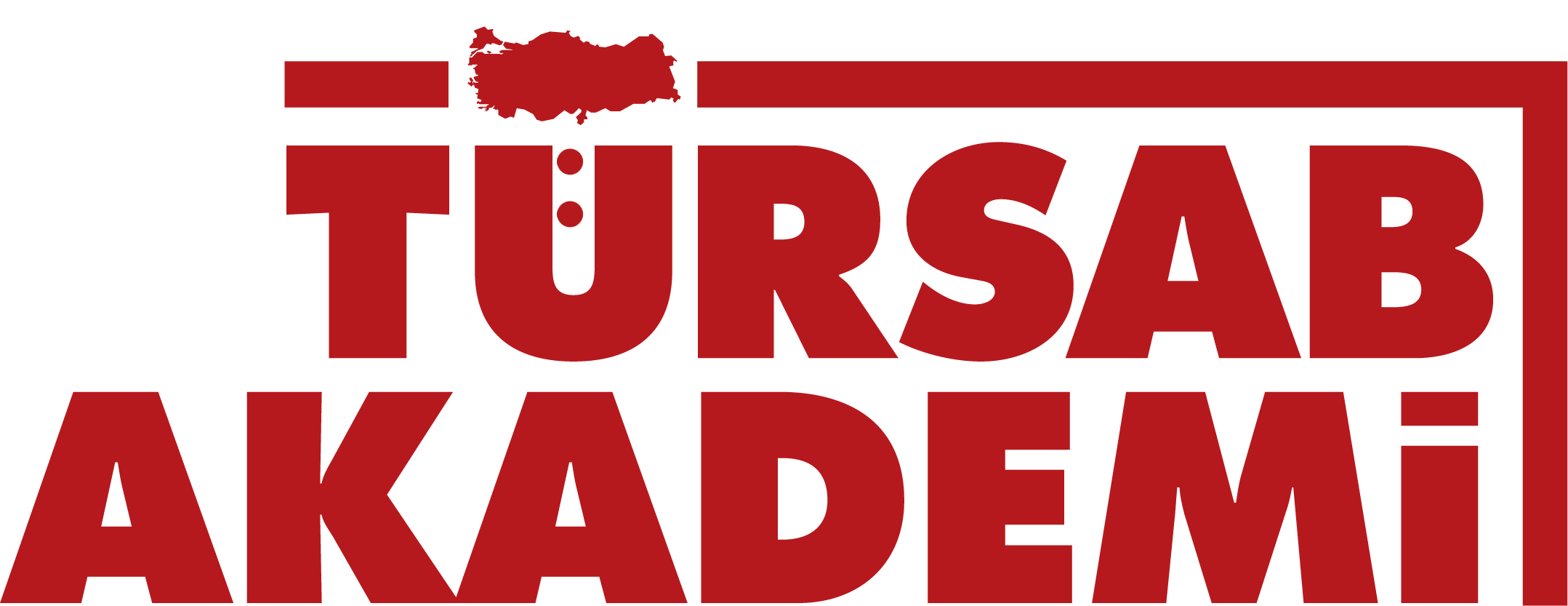 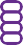 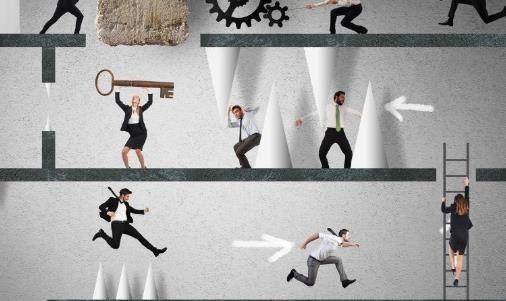 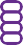 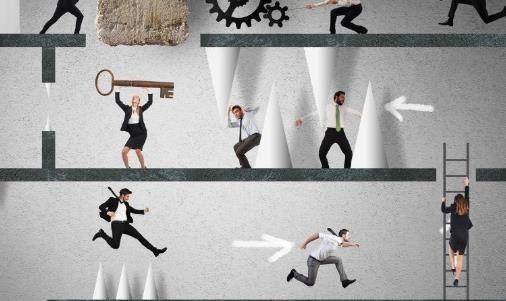 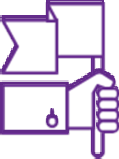 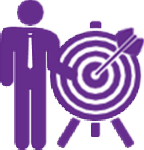 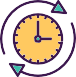 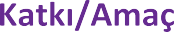 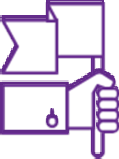 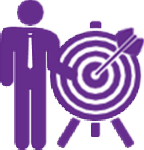 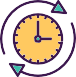 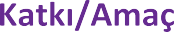 